МІНІСТЕРСТВО ОСВІТИ І НАУКИ УКРАЇНИПРИКАРПАТСЬКИЙ НАЦІОНАЛЬНИЙ УНІВЕРСИТЕТ  ІМЕНІ ВАСИЛЯ СТЕФАНИКА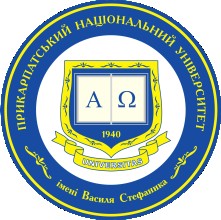 Педагогічний факультетКафедра іноземних мовСИЛАБУС НАВЧАЛЬНОЇ ДИСЦИПЛІНИІноземна мова Освітня програма Дошкільна освітаСпеціальність 012 Дошкільна освітаГалузь знань 01 Освіта / ПедагогікаЗатверджено на засіданні кафедриПротокол №1від “29”серпня 2022р.м. Івано-Франківськ – 2022 р.ЗМІСТЗагальна інформаціяОпис дисципліниСтруктура курсу Система оцінювання курсуОцінювання відповідно до графіку навчального процесу Ресурсне забезпеченняКонтактна інформаціяПолітика навчальної дисципліниЗагальна інформаціяОпис дисципліниСтруктура курсу Система оцінювання курсуОцінювання відповідно до графіку навчального процесу Система оцінювання курсу відбувається згідно з критеріями	оцінювання	навчальних досягнень студентів, що регламентовані в університеті. Види контролю: поточний (усне/письмове опитування на практичному	занятті); тематичний (тематичні контрольні роботи – переклад, творчі роботи, тестування); підсумковий (залік, екзамен).Вимоги до письмової роботи:Для контролю засвоєння навчального матеріалу у рамках аудиторної роботи проводяться словникові диктанти, самостійні роботи, тематичні контрольні роботи. У кінці кожного семестру проводиться підсумкова контрольна робота, що складається з перекладу з української мови на англійську, або підсумкове тестування на платформі d-learn.Практичні заняття:Оцінюється відвідуваність усіх занять упродовж семестру та робота студентів за 5-тибальною або 100-бальною шкалою.Оцінка «відмінно «5» (90-100, А) - студент добре сприймає мовлення на слух, розуміє прочитане та правильно перекладає. Вміє логічно будувати монологічне висловлювання за прочитаним текстом і у зв’язку з комунікативним завданням, висловлює і аргументує своє ставлення до певної проблематики, логічно формулює запитання і відповіді.Вміє розпочати, підтримати і закінчити діалог. Студент володіє лексичними одиницями і граматичними структурами відповідно до тематики в повному обсязі. Граматичні помилки відсутні. В письмовому висловлюванні та при перекладі з української мови на англійську допускаються 1-2 орфографічні помилки.Оцінка «добре», «4» (70-89, С, В) – студент добре володіє навичками аудіювання, розуміє прочитане, правильно перекладає текст,	вміє	логічно будувати монологічне висловлювання за прочитаним текстом і у зв’язку з комунікативним завданням демонструє	вміння повідомляти факти відповідно до проблематики тексту, висловлює і аргументує своє ставлення, вміє	логічно побудувати діалогічне спілкування відповідно до поставлених завдань, використовує відповідні граматичні структури, проте допускає граматичні помилки. У письмовому завданні допускаються 3-4 орфографічні, 1-2 лексичні та 2-3 граматичні помилки.Оцінка «задовільно», «3» (50-69, E, D) – студент погано володіє навичками аудіювання; тобто, не може розуміти те, що чітко, повільно і прямо говориться; може отримати допомогу в розумінні з боку викладача. Студент належно формулює монологічне висловлювання, але не завжди відповідно до комунікативного завдання: відходить від теми, не аргументує свою відповідь. Діалогічне спілкування відбувається не відповідно до комунікативного завдання, не логічне, студент не вміє підтримувати бесіду. Студент демонструє обмежений словниковий запас, допускає багато граматичних помилок.При письмовому висловлюванні студент допускає багато орфографічних (7-10),  лексичних (7-10) та граматичних помилок (7-10), що перешкоджає розумінню наміру висловлювання та реалізації комунікативної мети.Оцінка «незадовільно», «2»,  (40-49, F) – студент не володіє навичками спілкування англійською мовою, не розуміє зміст прочитаного та не може перекласти його, а також не спроможний побудувати монологічне висловлювання, не має навичок відповідати на поставлені запитання. Студент не вміє побудувати діалог, не може підтримати бесіду.  Має вкрай обмежений словниковий запас, допускаються численні граматичні помилки. У письмовому мовленні допущена значна кількість помилок (більше 15).Умови допуску до підсумкового контролю:При виставленні допуску до заліку чи іспиту враховуються навчальні досягнення студентів, а саме: бали, набрані на поточному опитуванні під час контактних (аудиторних) годин, бали, набрані за виконання самостійної роботи, бали тематичних контрольних робіт, а також бали, отримані за підсумкову контрольну роботу. Допуск до заліку становить мінімум 50 балів, максимум 100 балів; допуск до іспиту становить мінімум 25 балів, максимум 50 балів; бал за складання іспиту (підсумковий контроль) становить максимум 50 балів.         Критерії поточного оцінюванняВідповідно до Положення про порядок організації та проведення оцінювання успішності здобувачів вищої освіти ДВНЗ «Прикарпатського національного університету ім. Василя Стефаника» (введено в дію наказом ректора № 799 від 26.11.2019 р.; із внесеними змінами наказом № 212 від 06.04.2021 р.) та Положення про організацію освітнього процесу та розробку основних документів з організації освітнього процесу в ДВНЗ «Прикарпатський національний університет імені Василя Стефаника» (Нова редакція) (введено в дію наказом ректора № 361 від 31.07.2020 р.) знання оцінюються як з теоретичної, так і з практичної підготовки відповідно до національної шкали за такими критеріями:- «відмінно» – здобувач освіти міцно засвоїв теоретичний матеріал, глибоко і всебічно знає зміст навчальної дисципліни, основні положення наукових першоджерел та рекомендованої літератури, логічно мислить і будує відповідь, вільно використовує набуті теоретичні знання при аналізі практичного матеріалу, висловлює своє ставлення до тих чи інших проблем, демонструє високий рівень засвоєння практичних навичок;- «добре» – здобувач освіти добре засвоїв теоретичний матеріал, володіє основними аспектами з першоджерел та рекомендованої літератури, аргументовано викладає його; має практичні навички, висловлює свої міркування з приводу тих чи інших проблем, але припускається певних неточностей і похибок у логіці викладу теоретичного змісту або при аналізі практичного матеріалу;- «задовільно» – здобувач освіти в основному опанував теоретичними знаннями навчальної дисципліни, орієнтується в першоджерелах та рекомендованій літературі, але непереконливо відповідає, плутає поняття, додаткові питання викликають невпевненість або відсутність стабільних знань; відповідаючи на запитання практичного характеру, виявляє неточності у знаннях, не вміє оцінювати факти та явища, пов’язувати їх із майбутньою діяльністю;- «незадовільно» – здобувач освіти не опанував навчальний матеріал дисципліни, не знає наукових фактів, визначень, майже не орієнтується в першоджерелах та рекомендованій літературі, відсутні наукове мислення, практичні навички не сформовані.Ресурсне забезпеченняКонтактна інформаціяВикладач Василик М.С., Карпенко Г.М., Монолатій Т.П.Назва дисципліниІноземна мова Освітня програмаДошкільна освітаСпеціалізація (за наявності)Спеціальність012 Дошкільна освітаГалузь знань01 Освіта / ПедагогікаОсвітній рівень(бакалавр)Статус дисципліниосновнаКурс / семестр1/2Розподіл за видами занять та годинами навчання (якщопередбачені інші види, додати)Практичні  заняття – 30 год. Самостійна робота – 60 год.Мова викладанняанглійськаПосилання на сайтдистанційного навчанняhttps://d-learn.pro/Мета та цілі курсу Метою викладання навчальної дисципліни «Іноземна мова» є формування у майбутніх фахівців високого рівня комунікативної культури у сфері професійного спілкування; лексичної бази із спеціальності з подальшим її застосуванням у мовленнєвій практиці; досягнення студентами такого рівня практичного володіння іноземною мовою, який дозволить їм використовувати останню як засіб постійного поглиблення своїх професійних знань та забезпечить навчально-пізнавальну діяльність студентів, а також надати змогу кожній особистості адекватно функціонувати у європейському професійному середовищі та поза його межами.Основними завданнями вивчення дисципліни є: реалізація комунікативних намірів на письмі; робота з іншомовними джерелами загального-побутового та професійного характеру; участь в бесідах англійською мовою в обсязі тематики, передбаченої програмою.КомпетентностіЗК2 Здатність зберігати та примножувати моральні, культурні, наукові цінності і досягнення суспільства на основі розуміння історії та закономірностей розвитку предметної області, її місця в загальній системі знань про природу і суспільство та в розвитку суспільства, техніки і технологій, використовувати різні види та форми рухової активності для активного відпочинку та ведення здорового способу життя. ЗК3 Здатність застосовувати знання у практичних ситуаціях.ЗК5 Здатність спілкуватися іноземною мовою.ЗК8 Здатність оцінювати та забезпечувати якість виконуваних робіт СК14 Здатність до саморозвитку та самореалізації з використанням перспективного педагогічного досвіду, освітніх інновацій у професійній діяльності.СК15 Здатність до комунікативної взаємодії з учасниками освітнього процесуПрограмні результати навчанняПР06. Встановлювати зв’язок між педагогічними впливами та досягнутими дітьми результатамиПР12. Будувати цілісний освітній процес з урахуванням основних закономірностей його перебігу.  Оцінювати власну діяльність як суб’єкта педагогічної праціПР17. Здійснювати суб’єкт-суб’єктну взаємодію і розвивальне міжособистісне педагогічне спілкування з дітьми дошкільного віку та особистісно- і соціально зорієнтоване спілкування з батьками.№ТемаРезультати навчанняЗавдання1.Pre-school education in Ukraine. Опрацювання лексики. Граматика: The Noun: Number and Case. The Article. The Present Indefinite Tense. The verbs to be and to have.
The Construction there + to be.Вміти вести бесіду за тематикою заняття (діалогічне та монологічне мовлення);вміти представляти себе англійською мовою;розрізняти форми однини та множини іменників, знати окремі випадки утворення множини;вміти правильно використовувати іменники у множині в усному та писемному мовленні;відтворювати лексико-граматичні конструкції there is та з дієсловом to be у побутовому та професійному мовленні, міжособистісному та діловому спілкуванні.Опрацювання лексики за темоюВправи на закріплення лексики, граматики, формування та розвиток монологічного та діалогічного мовлення, навичок письма, сприйняття інформації на слух та розуміння читання.Завдання для індивідуальної роботи.Завдання    для самостійної роботи.Тести.2Secondary education in Ukraine. Діалогічне та монологічне мовлення. Граматика: The Pronoun: Personal and Possessive.                      Word Order in the Simple Declarative Sentence.Вміти спілкуватися за тематикою заняття;вміти презентувати тезисно свої думки та знання стосовно тематики заняття;відповідати на запитання, відстоювати свою думку в дискусії;знати та розрізняти займенники, використовувати займенники у переказі від 3 особивміти складати речення у правильній грпматичній послідовності слівВправи на закріплення лексики, граматики, формування та розвиток монологічного та діалогічного мовлення, навичок письма, сприйняття інформації на слух та розуміння читання.Завдання для індивідуальної роботи.Завдання    для самостійної роботи.Тести.3System of higher education in Ukraine Читання та обговорення текстів.Граматика: The Present Continuous Tense. The Construction to be going to.Ефективно працювати з інформацією: добирати необхідну інформацію з різних джерел, критично аналізувати й інтерпретувати її, впорядковувати, класифікувати й систематизувати;розрізняти розмовні й літературні вислови в межах пройденого матеріалу та активно вживати їх в усному й письмовому мовленні;розрізняти граматичні конструкції The Present Continuous TenseВправи на закріплення лексики, граматики, формування та розвиток монологічного та діалогічного мовлення, навичок письма, сприйняття інформації на слух та розуміння читання.Завдання для індивідуальної роботи.Завдання    для самостійної роботи.Тести.4Our university. Аудіювання. Бесіди за темою.Граматика: The Present Perfect Tense. Виокремлювати мовленнєві моделі (Speech Patterns) iз запропонованих текстів та активізувати їх у усному мовленні;перекладати та переказувати від першої та третьої особи;читати та розуміти тексти на тему, сприймати прочитану інформацію та коротко передавати зміст прочитаного;розрізняти та застосовувати вивчені на занняті граматичні конструкціїВправи на закріплення лексики, граматики, формування та розвиток монологічного та діалогічного мовлення, навичок письма, сприйняття інформації на слух та розуміння читання.Завдання для індивідуальної роботи.Завдання    для самостійної роботи.Тести.5Schools in Britain. Опрацювання лексики. Граматика: The Future Indefinite Tense. The Imperative Mood.Вживати граматично й фонетично коректні висловлювання англійською мовою з використанням відповідної лексики з метою обговорення будь-якої з пройдених тем; перекладати та переказувати від першої та третьої особи;відповідати на запитання, відстоювати свою думку в дискусії.сприймати на слух і розуміти дискусії по темі;розрізняти та застосовувати вивчені на занятті граматичні конструкціїВправи на закріплення лексики, граматики, формування та розвиток монологічного та діалогічного мовлення, навичок письма, сприйняття інформації на слух та розуміння читання.Завдання для індивідуальної роботи.Завдання    для самостійної роботи.Тести.6Further and higher education in Britain. Граматичні особливості прочитаних текстів.Граматика: Degrees of Comparison of Adjectives and Adverbs.                    Numerals.Вміти вести бесіду за тематикою заняття (діалогічне та монологічне мовлення);розуміти на слух тексти та діалоги за тематикою заняття;розрізняти розмовні й літературні вислови в межах пройденого матеріалу та активно вживати їх в усному й письмовому мовленні;відтворювати вивчені на занятті  лексико-граматичні конструкції у побутовому та професійному мовленніВправи на закріплення лексики, граматики, формування та розвиток монологічного та діалогічного мовлення, навичок письма, сприйняття інформації на слух та розуміння читання.Завдання для індивідуальної роботи.Завдання    для самостійної роботи.Тести.7Schools in the USA. Читання та обговорення текстів.Граматика: Indefinite Pronouns: some, any, no, none.Висловлювати власну думку письмово у наступних формах: formal and informal letters; writing instructions/ giving directions/ describing processes descriptions of people/ objects / buildings / places;формулювати правильні питання до запропонованих відповідей, відповідати на запитання, відстоювати свою думку в дискусії.сприймати на слух і розуміти дискусії по темі;читати та розуміти тексти на тему, сприймати прочитану інформацію та коротко передавати зміст прочитаного;Вправи на закріплення лексики, граматики, формування та розвиток монологічного та діалогічного мовлення, навичок письма, сприйняття інформації на слух та розуміння читання.Завдання для індивідуальної роботи.Завдання    для самостійної роботи.Тести.8Further and higher education in the USA. Аудіювання. Бесіди за темою.Граматика: The Perfect Continuous Tenses.Вміти вести бесіду за тематикою заняття (діалогічне та монологічне мовлення);розуміти на слух тексти та діалоги за тематикою заняття;розрізняти The Perfect Continuous Tenses та вміти застосовувати в усному та письмовому мовленніВправи на закріплення лексики, граматики, формування та розвиток монологічного та діалогічного мовлення, навичок письма, сприйняття інформації на слух та розуміння читання.Завдання для індивідуальної роботи.Завдання    для самостійної роботи.Тести.9Careers in preschool education. Граматичні особливості прочитаних текстів.Граматика: Indefinite Pronoun: one.                     Indefinite-Personal Sentences.Формулювати правильні питання до запропонованих відповідей, відповідати на запитання, відстоювати свою думку в дискусії.сприймати на слух і розуміти дискусії по темі;читати та розуміти тексти на тему, сприймати прочитану інформацію та коротко передавати зміст прочитаного;засвоїти граматику заняття та вміти застосовувати в усному та письмовому мовленніВправи на закріплення лексики, граматики, формування та розвиток монологічного та діалогічного мовлення, навичок письма, сприйняття інформації на слух та розуміння читання.Завдання для індивідуальної роботи.Завдання    для самостійної роботи.Тести.10Personality of a preschool teacher. Діалогічне та монологічне мовленняГраматика: The Passive Voice.Вміти вести бесіду за тематикою заняття (діалогічне та монологічне мовлення);розуміти на слух тексти та діалоги за тематикою заняття;відтворювати лексико-граматичні конструкції у побутовому та професійному мовленні, міжособистісному та діловому спілкуванні;правильно використовувати The Passive Voice.Вправи на закріплення лексики, граматики, формування та розвиток монологічного та діалогічного мовлення, навичок письма, сприйняття інформації на слух та розуміння читання.Завдання для індивідуальної роботи.Завдання    для самостійної роботи.Тести.11Professional qualities of a preschool teacher. Читання та обговорення тексту професійного спрямування. Граматика: Indefinite Pronouns: all, both, either neither.Вміти вести бесіду за тематикою заняття (діалогічне та монологічне мовлення);відтворювати лексико-граматичні конструкції тематики заняття у побутовому та професійному мовленні, міжособистісному та діловому спілкуванні;використовувати  all, both, either neither у діалогічному та монологічному мовленніВправи на закріплення лексики, граматики, формування та розвиток монологічного та діалогічного мовлення, навичок письма, сприйняття інформації на слух та розуміння читання.Завдання для індивідуальної роботи.Завдання    для самостійної роботи.Тести.12My future career as a preschool teacher. Аудіювання. Бесіди за темою.Граматика: Sequence of Tenses. Direct and Indirect Speech.Вміти вести бесіду за тематикою заняття (діалогічне та монологічне мовлення);розуміти на слух тексти та діалоги за тематикою заняття;розуміти тексти та діалоги на слух за вивченою тематикою;розрізняти та правильно застосовувати Sequence of Tenses.Вправи на закріплення лексики, граматики, формування та розвиток монологічного та діалогічного мовлення, навичок письма, сприйняття інформації на слух та розуміння читання.Завдання для індивідуальної роботи.Завдання    для самостійної роботи.Тести.13Outstanding educators.  Читання та обговорення текстів професійного спрямування..Граматика: The Conditional Sentences.Формулювати правильні питання до запропонованих відповідей, сприймати на слух і розуміти дискусії по темі;читати та розуміти тексти на тему, сприймати прочитану інформацію та коротко передавати зміст прочитаного;вміти вести бесіду за тематикою заняття (діалогічне та монологічне мовлення);знати граматичні конструкції за темою заняттяВправи на закріплення лексики, граматики, формування та розвиток монологічного та діалогічного мовлення, навичок письма, сприйняття інформації на слух та розуміння читання.Завдання для індивідуальної роботи.Завдання    для самостійної роботи.Тести.14Montessori method.  Аудіювання. Бесіди за темою.Граматика: Revision.Вміти вести бесіду за тематикою заняття (діалогічне та монологічне мовлення);читати та переказувати тексти фахового спрямування;розуміти мову на слух з використанням вивченої лексики;виокремлювати з прочитаних текстів вивчені граматичні структуриВправи на закріплення лексики, граматики, формування та розвиток монологічного та діалогічного мовлення, навичок письма, сприйняття інформації на слух та розуміння читання.Завдання для індивідуальної роботи.Завдання    для самостійної роботи.Тести.15Revision. Test.Працювати з аудіо матеріалом, слухати та розуміти тексти у наступних монологічних та діалогічних текстових формах: dialogues, discussions, debates, radio and TV programs.Лексико-граматичний контроль; тестуванняФорма контролю — залік (2 семестр): Аудиторна робота 80 балівСамостійна робота 10 балівТематичні контрольні роботи5 балівПідсумкова контрольна робота5 балів                 Накопичування балів під час вивчення дисципліни                 Накопичування балів під час вивчення дисципліниРобота на парахОцінка за контрольну роботуОцінка за індивідуальну роботуОцінка за самостійну роботуРазом40302010100Матеріально-технічне забезпеченняМультимедіа, лабораторії, комп’ютери та іншеБазоваВерба Г.В., Верба Л.Г. Граматика сучасної англійської мови (Довідник) – К., ТОВ «ВП Логос-М», 2011. – 352 с. Павлюк В. І., Шумаєва С. П. English for Specific Purposes / В. І. Павлюк, С. П. Шумаєва.  – Умань : Жовтий О. О., 2014. – 118 с. Памірський М.С., Солопій В.В., Ковтонюк А.А. Ukraine. Great Britain. USA / М. С. Памірський, В. В. Солопій, А. А. Ковтонюк.  –  Житомир: Видавництво ЖДУ, 2010. – 42 с.Романова О.В. Education / О.В. Романова, Е.В. Ткачева. – Київ: ВЦ «Академія», 2004. – 55 с.Тарнопольський О.Б. Підручник з англійської мови / О. Б. Тарнопольський, С. П. Кожушко, Ю. В. Дегтярьова, Н. В. Беспалова.  — Київ: Фірма «Інкос», 2011. — 302 с.Ткаля І.А., Гусєва А.Г., Сергеєва О.А. Culture and Communication / І. А. Ткаля, А. Г. Гусєва, О. А. Сергеєва. –  Х.: ХНУ імені В.Н. Каразіна, 2009. – 208 с.Допоміжна30 Days to a More Powerful Vocabulary. – Simon & Schuster, 2012.Better English. – Goyal, 2011. – 416 p.Collins Easy Learning English Conversation. – Pustak Mahal, 2011. – 256 p.Common Mistakes in English. Sixth edition. – Pearson Education, 2010. – 208 p.Let’s Talk in English. – Penguin Books Limited, 2015. – 344 p.Oxford Learner's Pocket Verbs and Tenses. – Oxford University Press, 2013. – 392 p.Англо-український словник / Гороть Є.І., Коцюк Л.М., Малімон Л.К., Павлюк А.Б./ Вінниця: Нова Книга, 2006. – 1700 с.Газета «English Learner’s Digest».Мансі Є.О. English. Тексти. Підручник. Для студентів гуманітарних, прир-географ. і матем. факультетів вищих навчальних закладів. – Київ: ВЦ «Академія», 2004. – 528 с.Мансі Є.О. English. Фонетика, граматика, тексти, діалоги, розмовні теми. Підручник. Для студентів немовних факультетів вищих навчальних закладів. – Київ: ВЦ «Академія», 2004. – 368 с.Українсько-англійський словник / Гороть Є.І., Бєлова С.В., Малімон Л.К. / Вінниця: Нова Книга, 2009. – 1040 с.Інформаційні ресурсиhttp://education.stateuniversity.comhttp://ukraine-education.com/http://www.ukrtravel.com/education_in_ukraine.htmhttps://archive.org/details/B-001-001-236/page/n15БазоваВерба Г.В., Верба Л.Г. Граматика сучасної англійської мови (Довідник) – К., ТОВ «ВП Логос-М», 2011. – 352 с. Павлюк В. І., Шумаєва С. П. English for Specific Purposes / В. І. Павлюк, С. П. Шумаєва.  – Умань : Жовтий О. О., 2014. – 118 с. Памірський М.С., Солопій В.В., Ковтонюк А.А. Ukraine. Great Britain. USA / М. С. Памірський, В. В. Солопій, А. А. Ковтонюк.  –  Житомир: Видавництво ЖДУ, 2010. – 42 с.Романова О.В. Education / О.В. Романова, Е.В. Ткачева. – Київ: ВЦ «Академія», 2004. – 55 с.Тарнопольський О.Б. Підручник з англійської мови / О. Б. Тарнопольський, С. П. Кожушко, Ю. В. Дегтярьова, Н. В. Беспалова.  — Київ: Фірма «Інкос», 2011. — 302 с.Ткаля І.А., Гусєва А.Г., Сергеєва О.А. Culture and Communication / І. А. Ткаля, А. Г. Гусєва, О. А. Сергеєва. –  Х.: ХНУ імені В.Н. Каразіна, 2009. – 208 с.Допоміжна30 Days to a More Powerful Vocabulary. – Simon & Schuster, 2012.Better English. – Goyal, 2011. – 416 p.Collins Easy Learning English Conversation. – Pustak Mahal, 2011. – 256 p.Common Mistakes in English. Sixth edition. – Pearson Education, 2010. – 208 p.Let’s Talk in English. – Penguin Books Limited, 2015. – 344 p.Oxford Learner's Pocket Verbs and Tenses. – Oxford University Press, 2013. – 392 p.Англо-український словник / Гороть Є.І., Коцюк Л.М., Малімон Л.К., Павлюк А.Б./ Вінниця: Нова Книга, 2006. – 1700 с.Газета «English Learner’s Digest».Мансі Є.О. English. Тексти. Підручник. Для студентів гуманітарних, прир-географ. і матем. факультетів вищих навчальних закладів. – Київ: ВЦ «Академія», 2004. – 528 с.Мансі Є.О. English. Фонетика, граматика, тексти, діалоги, розмовні теми. Підручник. Для студентів немовних факультетів вищих навчальних закладів. – Київ: ВЦ «Академія», 2004. – 368 с.Українсько-англійський словник / Гороть Є.І., Бєлова С.В., Малімон Л.К. / Вінниця: Нова Книга, 2009. – 1040 с.Інформаційні ресурсиhttp://education.stateuniversity.comhttp://ukraine-education.com/http://www.ukrtravel.com/education_in_ukraine.htmhttps://archive.org/details/B-001-001-236/page/n15КафедраІвано-Франківськ, вул. Шевченка, 57, каб. 707 (0342)59-61-40      kim@pnu.edu.uaВикладач (і)Гостьові лекториВасилик М.С.доцент кафедри іноземних мов Прикарпатського національного університету ім.В.Стефаника, кандидат педагогічних наук;Карпенко Г.М. доцент кафедри іноземних мов Прикарпатського національного університету ім.В.Стефаника, кандидат психологічних наук;Монолатій Т.П. доцент кафедри німецької філології Прикарпатського національного університету ім.В.Стефаника, кандидат філологічних наук;Контактна інформація викладачаmaryna.vasylyk@pnu.edu.uahanna.karpenko@pnu.edu.uatetiana.monolatii@pnu.edu.ua8. Політика навчальної дисципліниДотримання академічної доброчесності засновується на ряді положень та принципів академічної доброчесності, що регламентують діяльність здобувачів вищої освіти та викладачів університету. Ознайомитися з даними положеннями та документами можна за посиланням: https://pnu.edu.ua/положення-про-запобігання-плагіату/Можливість і порядок відпрацювання пропущених здобувачем освіти занять регламентується Положення про порядок організації та проведення оцінювання успішності здобувачів освіти ДВНЗ «Прикарпатського національного університету ім. Василя Стефаника» (введено в дію наказом ректора № 799 від 26.11.2019 р.; із внесеними змінами наказом № 212 від 06.04.2021 р.).У разі виконання завдання здобувачем освіти пізніше встановленого терміну, без попереднього узгодження ситуації з викладачем, оцінка за завдання – «незадовільно», відповідно до Положення про порядок організації та проведення оцінювання успішності студентів ДВНЗ «Прикарпатського національного університету ім. Василя Стефаника» (введено в дію наказом ректора № 799 від 26.11.2019 р.; із внесеними змінами наказом № 212 від 06.04.2021 р.).Невідповідна поведінка під час заняття Невідповідна поведінка під час заняття регламентується рядом положень про академічну доброчесність та може призвести до відрахування здобувача вищої освіти «за порушення навчальної дисципліни і правил внутрішнього розпорядку вищого закладу освіти», відповідно до Положення про порядок переведення, відрахування та поновлення студентів вищих закладів освіти» (затверджене наказом Міністерства України № 245 від 15.07.1996 р.).Студент має змогу також отримати додаткові бали, пройшовши навчальний курс у вигляді неформальної освіти з отриманням сертифікату в межах тематики дисципліни впродовж навчального семестру; взявши участь у науковому, освітньому чи прикладному проєкті, конференції, круглому столі, інших видах наукової активності, які відповідають профілю дисципліни; опублікувавши наукову працю, яка відповідає профілю дисципліни. Відповідно до Положення про порядок організації та проведення оцінювання успішності студентів ДВНЗ «Прикарпатського національного університету ім. Василя Стефаника» (введено в дію наказом ректора № 799 від 26.11.2019 р.; із внесеними змінами наказом № 212 від 06.04.2021 р.). відповідні студенти можуть отримати додаткові бали на підставі рішенням кафедри міжнародних відносин.Можливість зарахування результатів неформальної освіти регламентується Положенням про порядок зарахування результатів неформальної освіти у ДВНЗ «Прикарпатський національний університет імені Василя Стефаника» (введено в дію наказом ректора № 819 від 29.11.2019; із внесеними змінами наказом № 80 від 12.02.2021 р.).